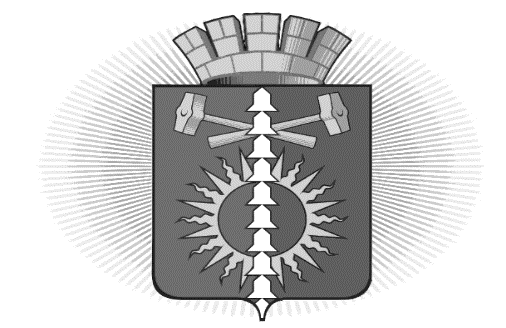 
АДМИНИСТРАЦИЯ ГОРОДСКОГО ОКРУГА ВЕРХНИЙ ТАГИЛ ПОСТАНОВЛЕНИЕот «21» мая 2018 года № 385город Верхний ТагилОб утверждении Плана проведения экспертизы нормативных правовых актов городского округа Верхний Тагил на 2018 годВ соответствии с Законом Свердловской области от 14.07.2014 № 74-ОЗ (ред. от 22.07.2016) «Об оценке регулирующего воздействия проектов нормативных правовых актов Свердловской области и проектов муниципальных нормативных правовых актов и экспертизе нормативных правовых актов Свердловской области и муниципальных нормативных правовых актов", постановлением администрации городского округа Верхний Тагил от 30.12.2015 № 1429 «О проведении оценки регулирующего воздействия проектов нормативных правовых актов городского округа Верхний Тагил и экспертизы нормативных правовых актов городского округа Верхний Тагил», руководствуясь Уставом городского округа Верхний Тагил ПОСТАНОВЛЯЮ:1. Утвердить План проведения экспертизы нормативных правовых актов городского округа Верхний Тагил на 2018 год (приложение).2. Разместить настоящее постановление на официальном сайте городского округа Верхний Тагил www.go-vtagil.ru. 3. Контроль за исполнением данного Постановления оставляю за собой.И.о. Главы городского округа Верхний Тагил    подпись                Н.Е. ПоджароваУтвержденпостановлением администрациигородского округа Верхний Тагилот «21» мая 2018 года № 385План проведения экспертизы нормативных правовых актов городского округа Верхний Тагил на 2018 год1. Постановление администрации городского округа Верхний Тагил от 12.02.2016 № 130 «Об утверждении Административного регламента исполнения муниципальной функции по осуществлению муниципального контроля за соблюдением законодательства в области розничной продажи алкогольной продукции на территории городского округа Верхний Тагил» (в редакции постановлений администрации городского округа Верхний Тагил от 28.06.2016 № 530, от 21.03.2017 № 189)1. Постановление администрации городского округа Верхний Тагил от 12.02.2016 № 130 «Об утверждении Административного регламента исполнения муниципальной функции по осуществлению муниципального контроля за соблюдением законодательства в области розничной продажи алкогольной продукции на территории городского округа Верхний Тагил» (в редакции постановлений администрации городского округа Верхний Тагил от 28.06.2016 № 530, от 21.03.2017 № 189)Инициатор предложенияПланово-экономический отдел администрацииРазработчик нормативного правового актаПланово-экономический отдел администрацииСроки проведения экспертизы нормативного правового актаIII квартал 2018 годаСрок проведения публичных консультаций по нормативному правовому актуВ течение 20 дней со дня, указанного в уведомлении о проведении публичных консультаций, размещаемом на официальном сайте городского округа Верхний Тагил2. Проект постановления администрации городского округа Верхний Тагил «Об утверждении схемы размещения нестационарных торговых объектов на территории городского округа Верхний Тагил»2. Проект постановления администрации городского округа Верхний Тагил «Об утверждении схемы размещения нестационарных торговых объектов на территории городского округа Верхний Тагил»Инициатор предложенияПланово-экономический отдел администрацииРазработчик нормативного правового актаПланово-экономический отдел администрацииСроки проведения экспертизы нормативного правового актаIV квартал 2018 годаСрок проведения публичных консультаций по нормативному правовому актуВ течение 20 дней со дня, указанного в уведомлении о проведении публичных консультаций, размещаемом на официальном сайте городского округа Верхний Тагил3. Проект решения Думы городского округа Верхний Тагил «Об установлении на 2019 год коэффициента увеличения арендной платы за пользование объектами муниципальной собственности городского округа Верхний Тагил»3. Проект решения Думы городского округа Верхний Тагил «Об установлении на 2019 год коэффициента увеличения арендной платы за пользование объектами муниципальной собственности городского округа Верхний Тагил»Инициатор предложенияОтдел по управлению муниципальным имуществом и земельным ресурсам администрацииРазработчик нормативного правового актаОтдел по управлению муниципальным имуществом и земельным ресурсам администрацииСроки проведения экспертизы нормативного правового актаIV квартал 2018 годаСрок проведения публичных консультаций по нормативному правовому актуВ течение 20 дней со дня, указанного в уведомлении о проведении публичных консультаций, размещаемом на официальном сайте городского округа Верхний Тагил4. Проект решения Думы городского округа Верхний Тагил «Об установлении на 2019 год коэффициента увеличения, применяемого при расчете арендной платы за земельные участки, находящиеся в собственности городского округа Верхний Тагил, расположенные на территории городского округа Верхний Тагил» 4. Проект решения Думы городского округа Верхний Тагил «Об установлении на 2019 год коэффициента увеличения, применяемого при расчете арендной платы за земельные участки, находящиеся в собственности городского округа Верхний Тагил, расположенные на территории городского округа Верхний Тагил» Инициатор предложенияОтдел по управлению муниципальным имуществом и земельным ресурсам администрацииРазработчик нормативного правового актаОтдел по управлению муниципальным имуществом и земельным ресурсам администрацииСроки проведения экспертизы нормативного правового актаIV квартал 2018 годаСрок проведения публичных консультаций по нормативному правовому актуВ течение 20 дней со дня, указанного в уведомлении о проведении публичных консультаций, размещаемом на официальном сайте городского округа Верхний Тагил5. Проект решения Думы городского округа Верхний Тагил «Об установлении на 2019 год коэффициента увеличения, применяемого при расчете арендной платы по договору на установку и эксплуатацию рекламной конструкции, расположенной на территории городского округа Верхний Тагил»5. Проект решения Думы городского округа Верхний Тагил «Об установлении на 2019 год коэффициента увеличения, применяемого при расчете арендной платы по договору на установку и эксплуатацию рекламной конструкции, расположенной на территории городского округа Верхний Тагил»Инициатор предложенияОтдел по управлению муниципальным имуществом и земельным ресурсам администрацииРазработчик нормативного правового актаОтдел по управлению муниципальным имуществом и земельным ресурсам администрацииСроки проведения экспертизы нормативного правового актаIV квартал 2018 годаСрок проведения публичных консультаций по нормативному правовому актуВ течение 20 дней со дня, указанного в уведомлении о проведении публичных консультаций, размещаемом на официальном сайте городского округа Верхний Тагил